Suomen Asianajajaliitto				Tilastointilomake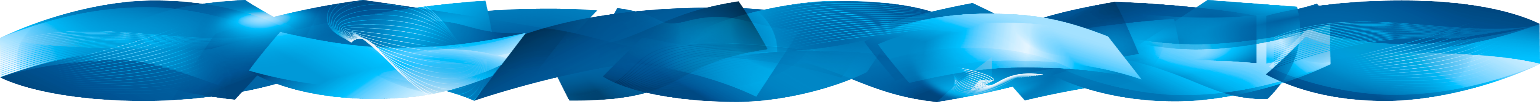 ASIANAJAJAPÄIVYSTYSLataa lomake koneellesi ja täytä se sähköisesti. Täytä lomakkeelle yhden päivystyskerran tiedot ja lähetä tiedosto sähköpostilla paikallisosastosi päivystysvastaavalle.PäivystäjäPäivämääräPaikkakuntaNeuvontapaikka koulu kirjasto vapaa-ajan keskus muu, mikä?Neuvonnan kielisuomi,      asiakasta ruotsi,      asiakasta englanti,      asiakasta muu, mikä?     ,       asiakastaNeuvoa hakevaLukumäärä ”tukkimiehen kirjanpidolla”YhteensäNainenMiesNeuvoa hakevan ikä (arvio)< 20 v.20–40 v.41–65 v.> 65 v.AsiaAvio- tai avoliittoVanhemmuus, lapsen huoltoPerintö, testamenttiKiinteä omaisuusAsunto-osakeyhtiöIrtain omaisuus, kauppaVuokrasuhdeVelkaVahingonkorvausRikosTyösuhdeVerotusSosiaalietuudetMuu hallintoasiaMuu, mikä?      Neuvonnan tulosEi jatkotoimenpiteitäOhjattu asianajajalleOhjattu muuhun oikeusapuunOhjattu valitusviranomaiseenOhjattu muuhun viranomaiseenOhjattu muualle